Муниципальное казённое общеобразовательное учреждение «Перегрузненская средняя школа» Октябрьского муниципального района Волгоградской области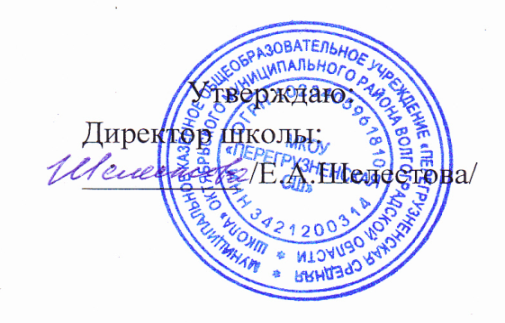 МЕНЮ ШКОЛЬНОЙ СТОЛОВОЙ/завтрак24.03 .2023 г.№ п/пНаименование блюда/энергетическая ценностьОбъем порции (г)5-11  классы5-11  классы5-11  классы1Каша молочная жидкая из хлопьев овсяных с сахаром и маслом– 369,32 ккал                    2502Блинчики с повидлом -115,62 ккал703Фрукты свежие (яблоко)-47 ккал1004Хлеб пшеничный-106,4 ккал405                 Чай с сахаром -60 ккал2001-4 классы1-4 классы1-4 классы1Каша молочная жидкая из хлопьев овсяных с сахаром и маслом– 295,45 ккал                    2002Блинчики с повидлом -115,62 ккал703Фрукты свежие (яблоко)-47 ккал1004Хлеб пшеничный-79,80 ккал305                 Чай с сахаром -60 ккал200